T.C.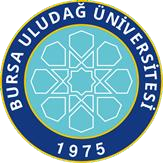 BURSA ULUDAĞ ÜNİVERSİTESİ HAFTALIK DERS PROGRAMI FORMUEĞİTİM ÖĞRETİM YILI2023-2024DÖNEMİBahar / 1. SınıfFAKÜLTE/YO/MYOGüzel Sanatlar FakültesiBÖLÜM/PROGRAMGeleneksel Türk Sanatları Bölümü (Lisans)/Tezhip, Minyatür ve Ebru ASDNODERS SAATİPAZARTESİDERSLİKSALIDERSLİKÇARŞAMBADERSLİKPERŞEMBEDERSLİKCUMADERSLİK108:00-08:45208:50-09:35309:40-10:25GTS1014Teknik ResimÖğr. Gör. Dr. Hatice AKSU209GTS1002Türk Desenleri IIDr.Öğr. Üyesi Ebru KARAHAN DALBAŞ209GTS1004Temel Sanat Eğitimi IIÖğr. Gör.Yûnus Emre ÇELİK209410:30-11:15GTS1014Teknik ResimÖğr. Gör. Dr. Hatice AKSU209GTS1002Türk Desenleri IIDr.Öğr. Üyesi Ebru KARAHAN DALBAŞ209ATA102İnkılap Tarihi IIDoç. Dr. Mine ERSEVİNÇ209GTS1004Temel Sanat Eğitimi IIÖğr. Gör.Yûnus Emre ÇELİK209511:15-12:00GTS1014Teknik ResimÖğr. Gör. Dr. Hatice AKSU209GTS1002Türk Desenleri IIDr. Öğr. Üyesi Ebru KARAHAN DALBAŞ209ATA102İnkılap Tarihi IIDoç. Dr. Mine ERSEVİNÇ209GTS1004Temel Sanat Eğitimi IIÖğr. Gör.Yûnus Emre ÇELİK209612:00-13:00713:00-13:45GTS1002Türk Desenleri IIDr. Öğr. Üyesi Ebru KARAHAN DALBAŞ209GTS1010Sanat Tarihi IIDr. Öğr. Üyesi Ebru KARAHAN DALBAŞ209GTS1004Temel Sanat Eğitimi IIÖğr. Gör.Yûnus Emre ÇELİK209813:50-14:35GTS1002Türk Desenleri IIDr. Öğr. Üyesi Ebru KARAHAN DALBAŞ209TUD102Türk Dili IIÖğr. Gör. Gülnaz ÇETİNOĞLU209GTS1010Sanat Tarihi IIDr. Öğr. Üyesi Ebru KARAHAN DALBAŞ209GTS1004Temel Sanat Eğitimi IIÖğr. Gör.Yûnus Emre ÇELİK209914:40-15:25GTS1002Türk Desenleri IIDr.Öğr. Üyesi Ebru KARAHAN DALBAŞ209TUD102Türk Dili IIÖğr. Gör. Gülnaz ÇETİNOĞLU209GTS1008Osmanlı Türkçesi IIÖğr. Gör. Münevver GÜREVİN209GTS1004Temel Sanat Eğitimi IIÖğr. Gör.Yûnus Emre ÇELİK2091015:30-16:15YAD102Yabancı Dil IIGTS1008Osmanlı Türkçesi IIÖğr. Gör. Münevver GÜREVİN      2091116:15-17:00YAD102Yabancı Dil II